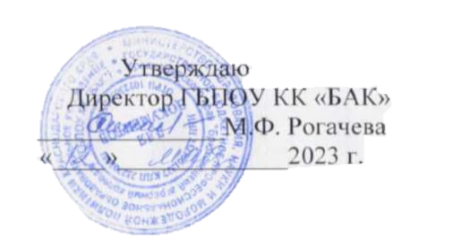 РАСПИСАНИЕпроведения консультаций, демонстрационного экзамена по компетенции  Монтаж и эксплуатация газового оборудования  и Государственной итоговой аттестации выпускников по специальности 08.02.08 Монтаж и эксплуатация оборудования и систем газоснабжения, группа 945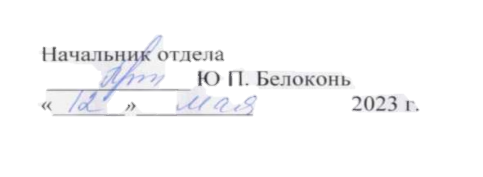 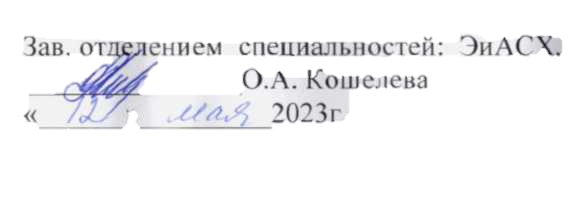 ДатаДатаВремяГруппаМероприятиеОтветственныеМесто проведениясреда17.05.2310:00945Собрание Кошелева О.А. Руководители ВКРАктовый зал-с 18.05.23по 09.06.23По графику945Работа над ВКР Руководители ВКР,  кураторыПо графикупятница09.06.2310:15945Собрание. Предварительная защита Федотова О.В.Руководители ВКРАудитория 16-с 10.06.23по 14.06.23По графику945Работа над  ВКРРуководители ВКР,  кураторыПо графикучетверг15.06.2308:301-8 МЭСобрание. (Инструктаж по ТБ, ознакомление с заданием и площадкой ДЭ)Поварницын Д.Л.ЦПДЭ (3 уч. корпус)пятница16.06.2308:301 МЭВыполнение конкурсного задания  ДЭ (согласно графика)Ющенко А.И.ЦПДЭ (3 уч. корпус)суббота17.06.2308:302 МЭВыполнение конкурсного задания  ДЭ (согласно графика)Ющенко А.И.ЦПДЭ (3 уч. корпус)понедельник19.06.2308:303 МЭВыполнение конкурсного задания  ДЭ (согласно графика)Ющенко А.И.ЦПДЭ (3 уч. корпус)понедельник19.06.2312:001,2,3 МЭКонсультация по защите ВКР Попов В.А.25вторник20.06.2308:304 МЭВыполнение конкурсного задания  ДЭ (согласно графика)Ющенко А.И.ЦПДЭ (3 уч. корпус)вторник20.06.2313:001,2,3 МЭЗащита ВКР  ГЭК16среда21.06.2308:305 МЭВыполнение конкурсного задания  ДЭ (согласно графика)Ющенко А.И.ЦПДЭ (3 уч. корпус)четверг22.06.2308:306 МЭВыполнение конкурсного задания  ДЭ (согласно графика)Ющенко А.И.ЦПДЭ (3 уч. корпус)четверг22.06.2312:004,5,6 МЭКонсультация по защите ВКР Попов В.А.25пятница23.06.2308:307 МЭВыполнение конкурсного задания  ДЭ (согласно графика)Ющенко А.И.ЦПДЭ (3 уч. корпус)пятница23.06.2313:004,5,6 МЭЗащита ВКР  ГЭК16суббота24.06.2308:308 МЭВыполнение конкурсного задания  ДЭ (согласно графика)Ющенко А.И.ЦПДЭ (3 уч. корпус)суббота24.06.2312:007,8 МЭКонсультация по защите ВКР Попов В.А.25понедельник26.06.2313:007,8 МЭЗащита ВКР  ГЭК16четверг29.06.2314:00945ВЫПУСК СПЕЦИАЛИСТОВ  АдминистрацияБольшой зал РДК им. А.Г. Петрика